COSC 120 Getting StartedQuick Links:Python: https://www.python.org/ PyCharm: http://www.jetbrains.com/pycharm/Anaconda: https://store.continuum.io/cshop/anaconda/Getting Started:Here is a straightforward approach to fast Python development. We will be using PyCharm + Anaconda in this course. PyCharm is a cross-platform IDE for Python which possessing some of the most popular programming features. Anaconda is a comprehensive set of the most desirable Python packages (contains Python compiler already). Both of them are free and easy to install. You can choose the OS you are familiar with. Here we provide brief instruction on Windows, Mac or Linux. For PyCharm, you will need a valid Whittier College email or SID #.Windows:Download and install PyCharm. 
Download link.Download and Install Anaconda.
Windows 32-bit
Windows 64-bitMac:Install PyCharm. 
Download link.Install Anaconda. 
Mac OS X (10.7 or higher - GUI installer) 64-bit
Mac OS X (10.5 or higher - bash installer) 64-bitLinux:Install PyCharm. 
Download link.Install Anaconda. 
Linux 32-bit 
Linux 64-bitConfiguring environment:After installation of PyCharm and Anaconda, the next step is to configure the environment and link between the IDE and Python. The user interface for PyCharm is similar under three different OS and we illustrate the Windows version.Open PyCharm.Import educational licence.Menu->File->New Project:
Press the button below: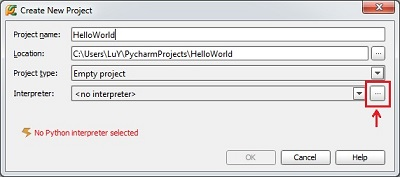 Press the green add button and select $\anaconda\python.exe and then OK. The IDE will configure automatically. 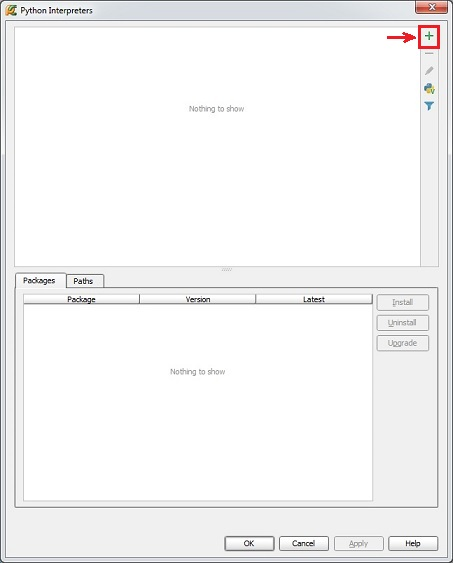 4. Create new Python script file: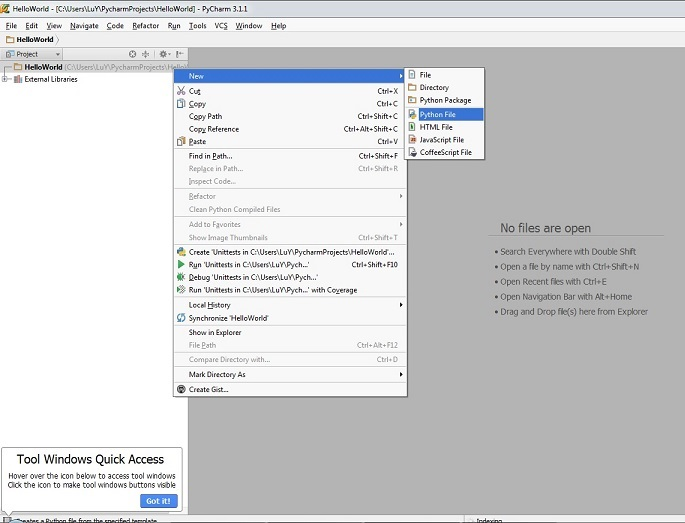 Hello World Program In Python:Create helloworld.pycode:
print('Hello World!')To run: Right click on .py and select 'Run'.5. Right click on the .py file to run: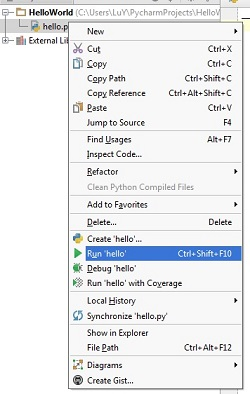 Output: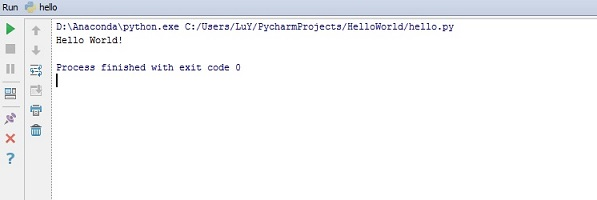 